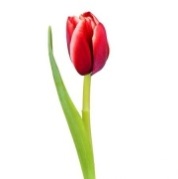 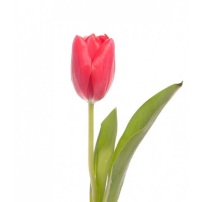 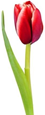 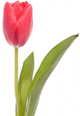 VILKAVIŠKIO VAIKŲ LOPŠELIS-DARŽELIS „PASAKA“TVIRTINUDirektorėDainora Daniliauskienė2019-03-292019 M. BALANDŽIO MĖNESIO VEIKLOS PLANAS2019-03-29Vilkaviškis_______________________________Eil. Nr.Renginio pavadinimasDataAtsakingasBendrųjų ir vadybinių kompetencijų tobulinimas. Edukacija.Bendrųjų ir vadybinių kompetencijų tobulinimas. Edukacija.Bendrųjų ir vadybinių kompetencijų tobulinimas. Edukacija.Bendrųjų ir vadybinių kompetencijų tobulinimas. Edukacija.Seminaras „Socialinių emocinių įgūdžių ugdymas, integruojant „Kimochis“ programą“Seminarą ves LVJC Neformaliojo švietimo mokymų skyriaus lektorė Gintarė Visockė-Vadlugė9 d.10 val.DirektorėDainora DaniliauskienėDirektoriaus pavaduotoja ugdymuiVilija Bulevičienė Vilkaviškio rajono savivaldybės visuomenės sveikatos biuro privalomieji pirmosios pagalbos kursai darbuotojams.Mokymus ves Visuomenės sveikatos specialistė Aušra Šukaitienė11 d.13 val.14 val.Sveikatos ir maitinimo organizavimo specialistėJūratė DaugėlienėRenginiai, projektinė veikla.Renginiai, projektinė veikla.Renginiai, projektinė veikla.Renginiai, projektinė veikla.Pokalbis-diskusija, praktinis užsiėmimas „Sveikas maistas. Kas tai?“„Ežiukų“ grupė2 d.Visuomenės sveikatos specialistėReda TamošaitienėGrupės auklėtojosKauno VšĮ „Pramogų stilius“ spektaklis „Skruzdėliuko Ryčio kelionė“11 d.11 val.Direktoriaus pavaduotoja ugdymuiVilija BulevičienėMeninio ugdymo pedagogėEdita AndriulionienėVelykinė gerumo akcija „Margutis draugui“15-19 d.Meninio ugdymo pedagogėEdita AndriulionienėVilkaviškio rajono savivaldybės visuomenės sveikatos biuro konkursas „Augu sveikas ir švarus“„Pelėdžiukų“ grupė16 d.Visuomenės sveikatos specialistėReda TamošaitienėGrupės auklėtojos Svečiuose Vilkaviškio vaikų ir jaunimo centro vaidybinių improvizacijų būrelisUžsiėmimas bendrojo ugdymo grupėse „Improvizuokime kartu“17-18 d.16 val.Direktoriaus pavaduotoja ugdymuiVilija BulevičienėVilkaviškio VJC vaidybinių improvizacijų būrelio vadovėIlona ViltrakienėPokalbis-diskusija „Alkoholio žala“„Pelėdžiukų“ grupė30 d.Visuomenės sveikatos specialistėReda TamošaitienėGrupės auklėtojosTėvų ir vaikų kūrybinių darbų paroda „Dovana Pasakai“, skirta „Pasakos“ 40-mečiuiBalandžio- gegužės mėn.DirektorėDainora DaniliauskienėDirektoriaus pavaduotoja ugdymuiVilija Bulevičienė  Meninio ugdymo pedagogėNeringa MikulytėGrupių auklėtojoseTwinning projektas „Darželis ir šeima –  du vaiko gyvenimą formuojantys pasauliai!“		Rugsėjo- birželio mėn.Grupių auklėtojosDaiva BurdulienėLina BlažaitienėeTwinning projektas „Nors dar mažas, bet labai myliu Lietuvą“ (10-ta „Kiškučių“ grupė)Vasario-kovo mėn.Grupės auklėtojosLina BlažaitienėLaimutė SabaliauskienėKonsultavimas, informavimas, veiklos stebėsena.Konsultavimas, informavimas, veiklos stebėsena.Konsultavimas, informavimas, veiklos stebėsena.Konsultavimas, informavimas, veiklos stebėsena.Ugdomųjų veiklų stebėjimas ir aptarimas specialiojo ugdymosi grupėse Balandžio mėnesįDirektorėDainora DaniliauskienėDirektoriaus pavaduotoja ugdymuiVilija BulevičienėIndividualios pedagogų konsultacijos kvalifikacijos tobulinimo (si), programų rengimo, gerosios patirties sklaidos klausimaisVisą mėnesįDirektorėDainora DaniliauskienėDirektoriaus pavaduotoja ugdymuiVilija BulevičienėAtaskaitos, žinios, informacija.Ataskaitos, žinios, informacija.Ataskaitos, žinios, informacija.Ataskaitos, žinios, informacija.Specialiojo ugdymo grupių vaikų lankymo suvestinės pateikimas30 d.Direktoriaus pavaduotoja ugdymuiVilija BulevičienėVaikų lankomumo apskaitos tabelių suvestinė30 d.Direktoriaus pavaduotoja ugdymuiVilija BulevičienėGrupių auklėtojosSocialines pašalpas gaunančių šeimų sąrašo pateikimas30 d.Socialinė pedagogėEdita MozūraitienėRefleksija.Refleksija.Refleksija.Refleksija.Pasidalijimas gauta informacija iš kursų, seminarų, mokymųVisąmėnesįDirektorėDainora DaniliauskienėDirektoriaus pavaduotoja ugdymuiVilija Bulevičienė